Людям   с добрым сердцем......      Администрация   КГУ ОСШ  № 1   города  Балхаш выражает   сердечную  благодарность Президенту Корпоративного фонда «Коунрад»  господину Ник Ширли, коллективу  ТОО «Сары Казына», коллективу « Управление государственных доходов  по городу Балхаш»  главе  руководителя  Келисбекова Б.М., ИП  «Совенок», «Алтын кесе», активным  родителям школы  Чичоян Андраник,Карапетян Ани Вардановне, Адильбековой Толкын  за оказанную помощь детям.  Добрые дела не остаются незамеченными, они как маяки светят тем, кто ждет помощи.  Уверены, что Ваш пример показателен и для других благотворителей. Оказывая  помощь, Вы дарите не просто материальную ценность, а радость, надежду и частичку своей души.    Желаем Вам и  вашим семьям  здоровья, благополучия и процветания!     С уважением,  администрация КГУ «ОСШ № 1 города Балхаш»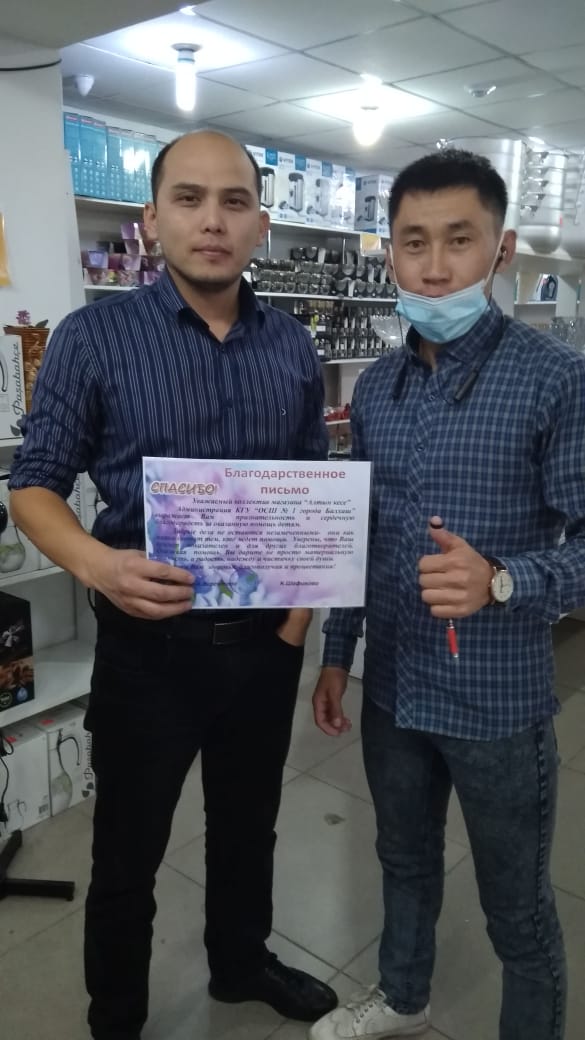 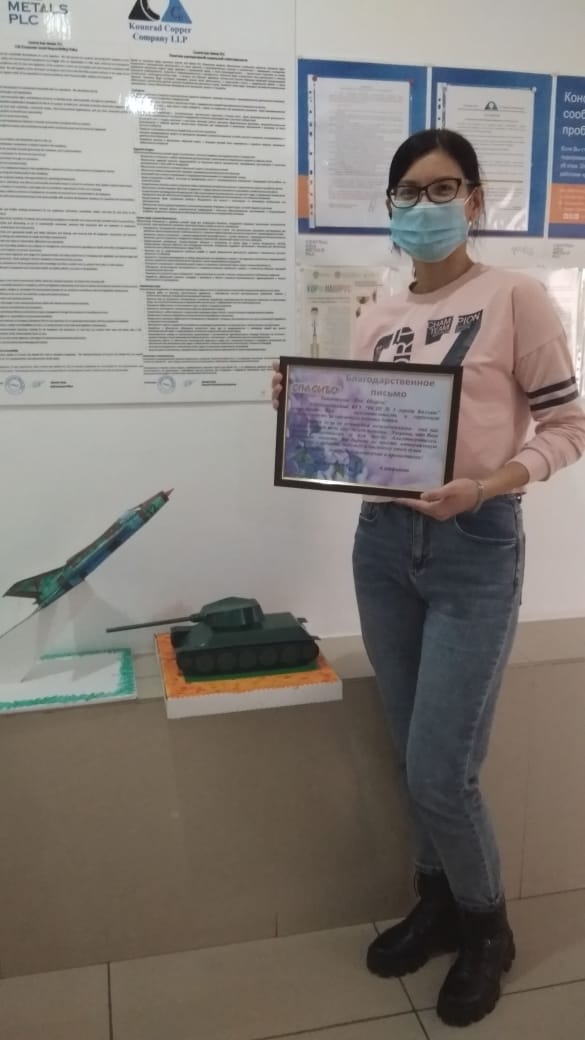 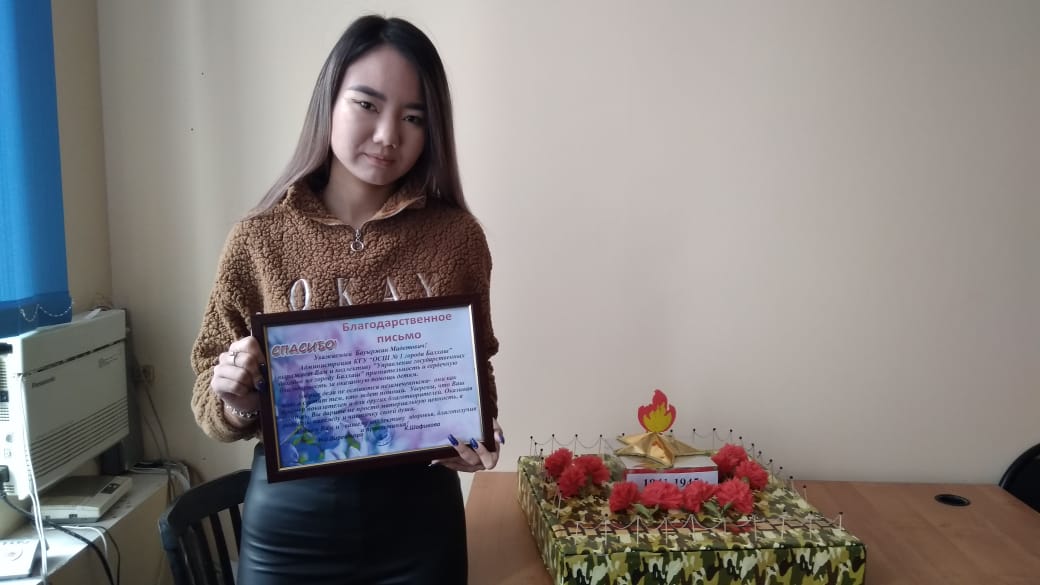 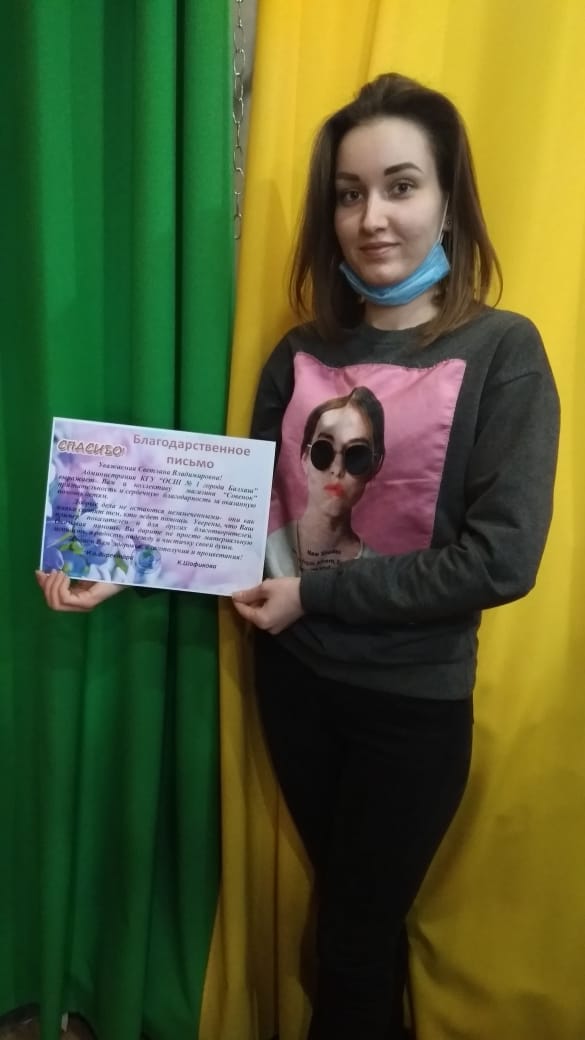 